หนังสือพิมพ์ประจำวันอังคารที่ 24 ตุลาคม 2560หน้าที่ 10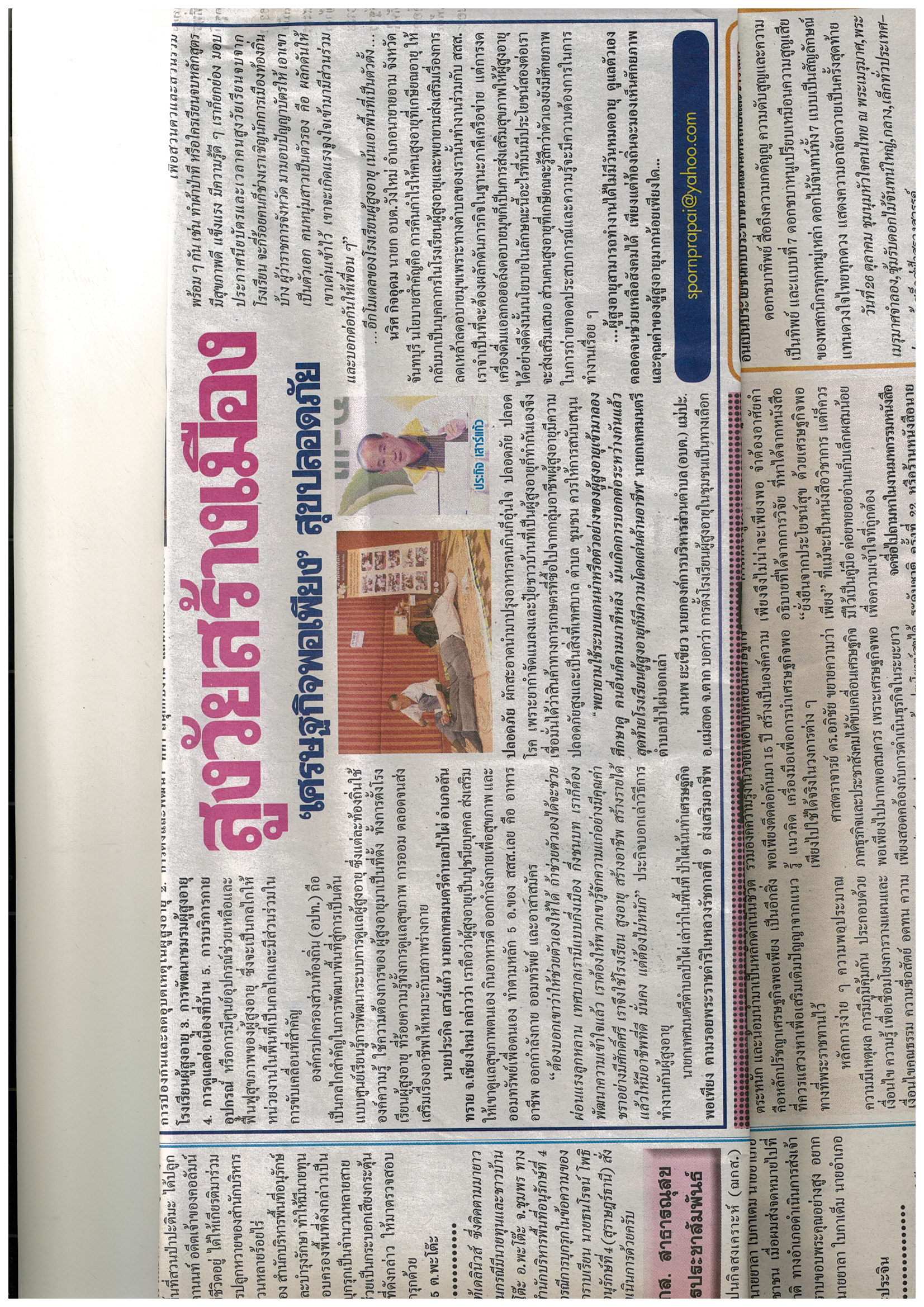 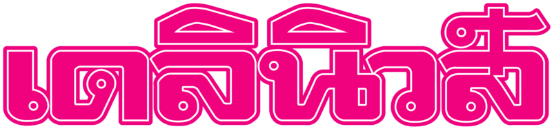 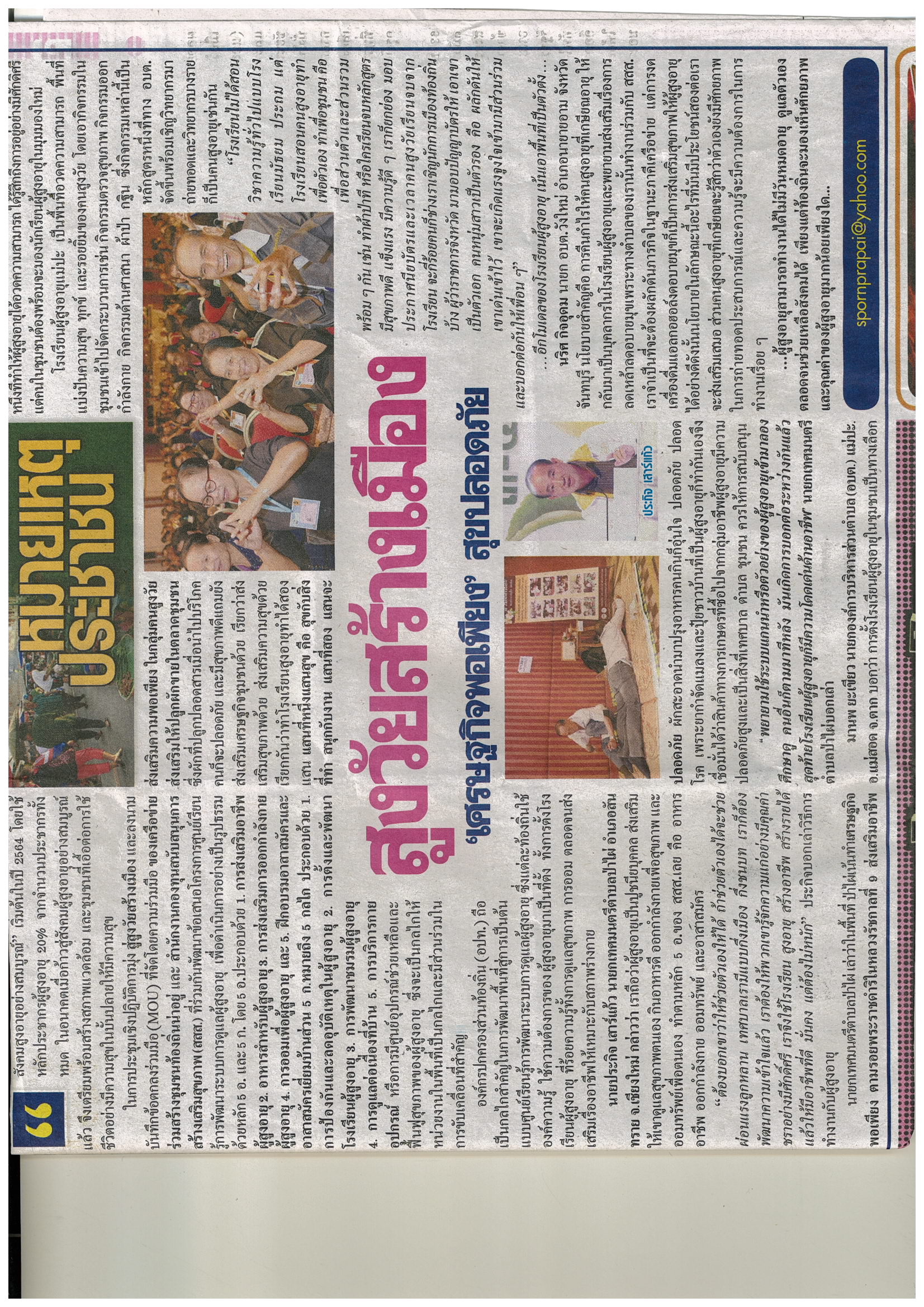 ฃ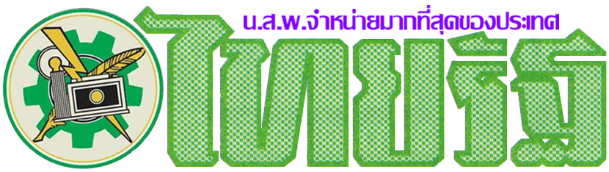 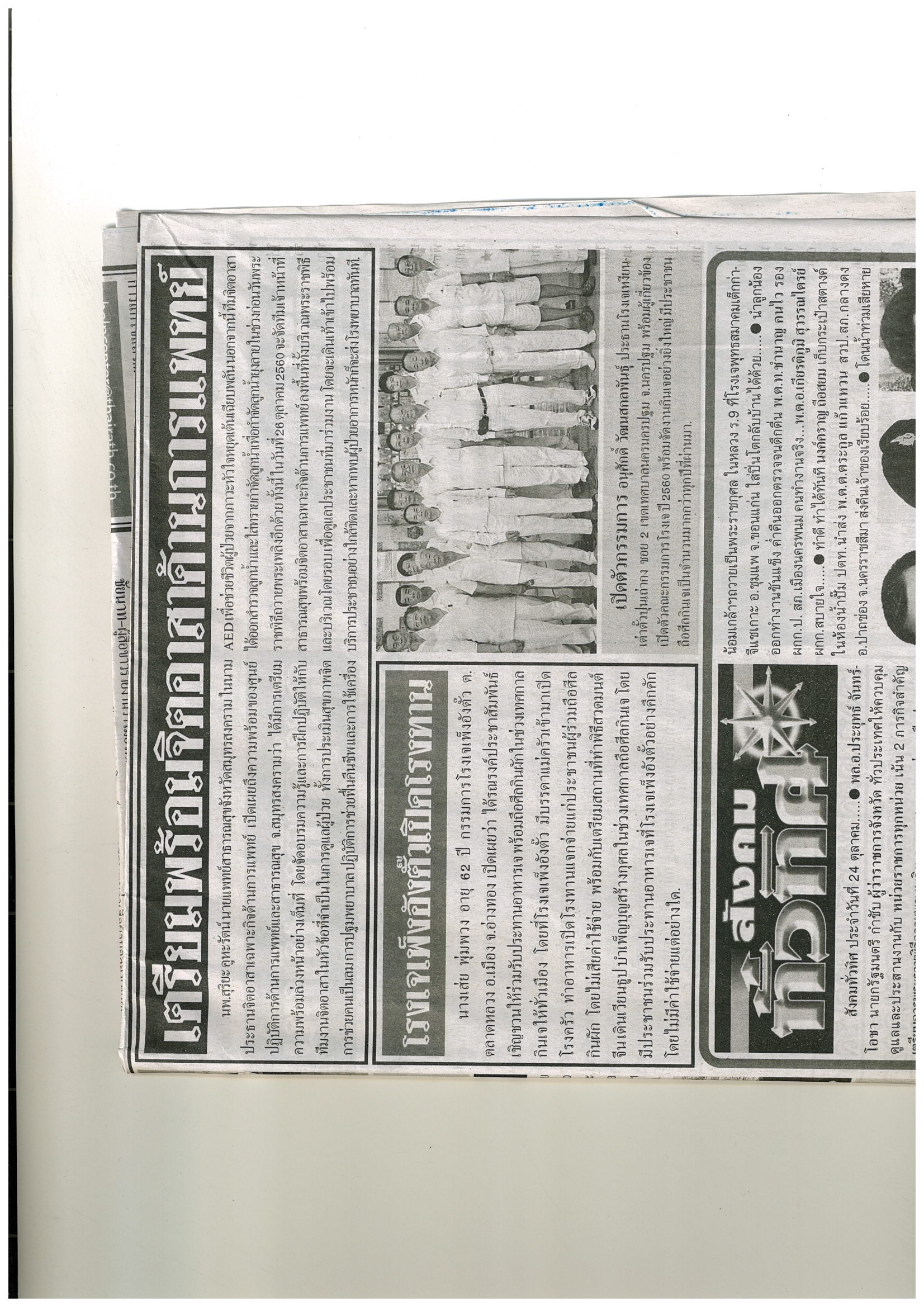 หนังสือพิมพ์ประจำวันอังคารที่ 24 ตุลาคม 2560หน้าที่ 10